Si has de renunciar a la plaça d’intercanvi emplena aquesta sol·licitud i comunica-ho a la persona de contacte de la universitat de destinació, indicada a les fact sheet que trobaràs al web.Lliurament: per registre a la seu electrònica al tràmit Presentació d’instància general amb l’assumpte: “Renúncia intercanvi 2021-22: Cognoms,Nom”Si has rebut un ajut econòmic de la UPF, has de reemborsar l’import a la UPF en el termini de 15 dies a comptar des de la data de la teva renúncia, mitjançant una transferència bancària al compte corrent de la UPF ES1600810603010001373340, indicant el teu nom i cognoms i el concepte “Retorn beca intercanvi curs 2021-22”. Un cop feta la transferència has de registrar el comprovant de transferència a través de la seu electrònica al tràmit Presentació d’instància general.La renúncia només es considerarà justificada per causa de força major degudament acreditada. No es podran al·legar dificultats financeres com a causa de força major. Les renúncies que incompleixin aquest requisit determinaran que només es pugui concórrer en la convocatòria de mobilitat internacional de l’any acadèmic següent a places vacants durant el procés de reassignació.EXPOSO (indica els motius de la teva renúncia):DEMANO:Signatura: 									Data:ADREÇADA A LA VICERECTORA DE RELACIONS INTERNACIONALS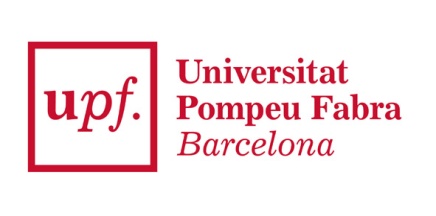 2021-22FORMULARI DE RENÚNCIACognoms: ______________________________________Nom: ___________________NIA: _________ Estudis a la UPF: ___________________________________________Universitat de destinació: __________________________________País: _____________Plaça d’intercanvi (seleccionar la que correspongui):     Erasmus       Convenis bilaterals      Aurora Bertrana       Passaport Món       Santander Iberoamèrica       SICUE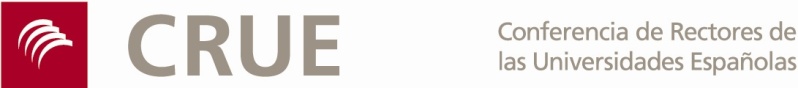 Cognoms: ______________________________________Nom: ___________________NIA: _________ Estudis a la UPF: ___________________________________________Universitat de destinació: __________________________________País: _____________Plaça d’intercanvi (seleccionar la que correspongui):     Erasmus       Convenis bilaterals      Aurora Bertrana       Passaport Món       Santander Iberoamèrica       SICUECognoms: ______________________________________Nom: ___________________NIA: _________ Estudis a la UPF: ___________________________________________Universitat de destinació: __________________________________País: _____________Plaça d’intercanvi (seleccionar la que correspongui):     Erasmus       Convenis bilaterals      Aurora Bertrana       Passaport Món       Santander Iberoamèrica       SICUECognoms: ______________________________________Nom: ___________________NIA: _________ Estudis a la UPF: ___________________________________________Universitat de destinació: __________________________________País: _____________Plaça d’intercanvi (seleccionar la que correspongui):     Erasmus       Convenis bilaterals      Aurora Bertrana       Passaport Món       Santander Iberoamèrica       SICUE